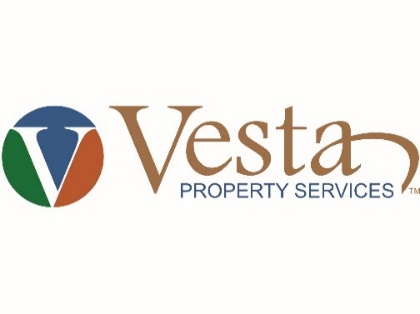 12250 Tamiami Trail East, Suite 207                                                                                                                              Naples, FL 34113239-747-7227, f 239-919-3178dkosmala@vestapropertyservices.comwww.VestaPropertyServices.comWindsor PLACE AT BERKSHIRE LAKESCondominium Association, Inc.Board of Directors MeetingDATE:  	Wednesday, May 12, 2021TIME:  	7:00 p.m.LOCATION: 	Conference 		Call-In Number: 866-705-2554		Listen-In Passcode: 4841597Any questions for the meeting please email dkosmala@vestapropertysevices.com or text to 239-728-1303 prior to or during the meeting.  They will be reviewed at the end of the meeting.AGENDACall to order and determine a QuorumProof of NoticeDisposal of the Previous Meeting MinutesPresident’s ReportVice President ReportDirectors ReportsTreasurer’s ReportManager’s ReportCommittee Reports:Leases and SalesOld BusinessNew BusinessInsurance  Association BankAdjournmentOpen Forum